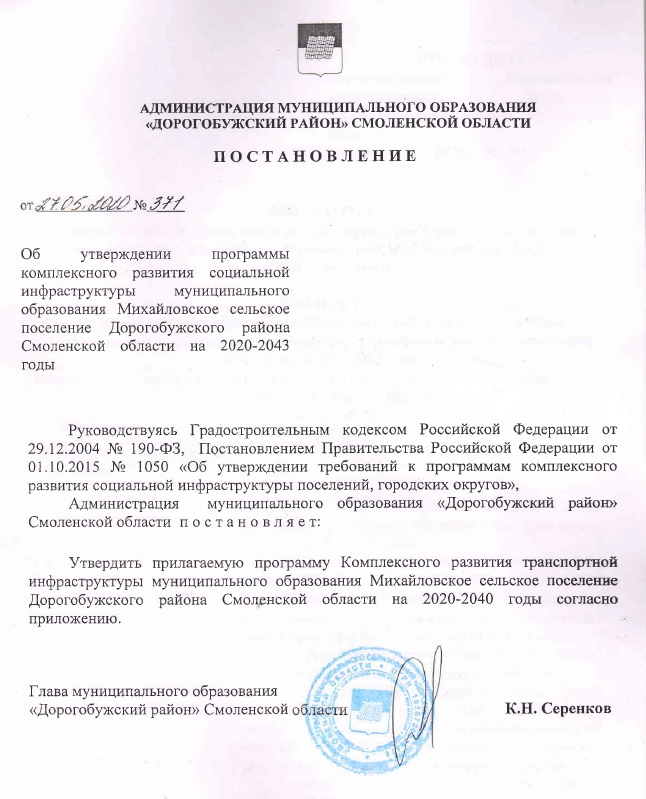 ПРОГРАММАкомплексного развития социальной инфраструктуры Михайловского сельского поселения Дорогобужского района Смоленской областина 2020 – 2043 годыПАСПОРТпрограммы комплексного развития социальной инфраструктуры Михайловского сельского поселения Дорогобужского района Смоленской области на 2020 – 2043 годыРаздел 1. Характеристика существующего состояния социальной инфраструктуры1.2. Описание социально-экономического состояния поселения, городского округа, сведения о градостроительной деятельности на территории Михайловского сельского поселения Дорогобужского района Смоленской областиМихайловское сельское поселение — муниципальное образование в составе Дорогобужского района Смоленской области России. Административный центр - д. Ново-Михайловское.Географическая общая площадь сельского поселения составляет 564,0 кв. км или 56403,67 га.Территория Михайловского сельского поселения расположена в северной части Дорогобужского района Смоленской области.Законом Смоленской области от 25 мая 2017 года № 60-з, 5 июня 2017 года были преобразованы, путём их объединения, Михайловское, Васинское, Полибинское и Фрунзенское сельские поселения - в Михайловское сельское поселение с административным центром в деревне Ново-Михайловское.Крупные реки: Днепр, Осьма, Рясна.В состав Михайловского сельского поселения входит 46 населённых пунктов:деревня Ново-Михайловское - административный центр, деревня Абрамово; деревня Бабаедово; деревня Белавка; деревня Бизюково; деревня Болдино; деревня Борздилово; деревня Будка железной дороги 21 км; деревня Василисино; деревня Васино; деревня Вороново; деревня Городок; деревня Деревенщики; деревня Егорьево; деревня Елисеенки; деревня Ивановское; деревня Ивонино; деревня Карачарово; деревня Клешники; деревня Кузнецово; деревня Лелявино; деревня Ленкино; деревня Леоньково; деревня Мамыркино; деревня Мартынково; деревня Милоселье; деревня Молодилово; деревня Никулино; деревня Новый Двор; деревня Полибино; деревня Полижакино; деревня Прослище; деревня Пушкарево; деревня Роги; деревня Рязань; деревня Садовая; деревня Самцово; деревня Селюшки; деревня Славково; деревня Соколово; деревня Ставково; деревня Струково; деревня Филино; деревня Шаломино; деревня Щербинино; станция Струково.Общая численность населения — 2447 человек (объединенного поселения по состоянию на2018 г.)Возрастная структура населения Михайловского сельского поселения в целом не отличается отобщероссийской: характеризуется высокой долей населения старше трудоспособного возраста – 19%, низкой долей молодых возрастов – 15%, эти показатели близки к среднероссийским. Демографическая нагрузка соответственно составляет около 511 человек на 1000 трудоспособных, что близко к показателю в целом по стране. Таким образом, для поселения характерна возрастная структура регрессивного типа с пониженной долей молодых возрастов.Уровень доходов населения увеличивается, в основном за счет роста среднемесячной заработной платы.Современная планировочная ситуация Михайловского сельского поселения характеризуется рядом особенностей, которые являются следствием специфики природных условий, экономико-географического положения, исторического характера хозяйственной деятельности.Общая протяженность автодорог общего пользования на территории Михайловского сельского поселения составляет 150,3 км, в том числе с регионального (межмуниципального) значения – 102,65 км.В черте поселения имеются объекты инженерной инфраструктуры: линии электропередач (далее ЛЭП), магистральный газопровод.Инженерная инфраструктура Михайловского сельского поселения:Водоснабжение и водоотведение:Водоснабжение сельского поселения осуществляется из артскважин и шахтных колодцев. Используются в поселении только подземные воды, в которых наблюдается повышенное содержание железа, жесткость.В поселении есть различные водоочистные сооружения. Также на территории Михайловского сельского поселения расположены очистные сооружения г. Дорогобуж.2) Теплоснабжение:Теплоснабжение застройки практически во всех деревнях - локальное, от индивидуальных отопительных систем для каждого коттеджа (отдельно стоящих или встроенных котельных для объектов общественно-деловой, малоэтажной застройки). В наличии ЦПТ.3) Электроснабжение:Потребители обеспечиваются электроэнергией от существующей энергосистемы Дорогобужского района.4) Связь:Средства связи общего пользования от существующих телефонных сетей.Анализ современного использования территории Михайловского сельского поселения Дорогобужского района Смоленской области свидетельствует о наличии значительных территорий земель сельскохозяйственного назначения – 24438,28 га, составляющих 43,3% от общего землепользования территории поселения – 56403,67 га.Главное направление сельского хозяйства Михайловского сельского поселения - развитие сельскохозяйственного производства зерновой и мясомолочной продукции.1.3. Технико-экономические параметры существующих объектов социальной инфраструктуры поселения, сложившийся уровень обеспеченности населения поселения услугами в областях образования, здравоохранения, физической культуры и массового спорта и культуры1.3.1. Технико-экономические параметры существующих объектов образования Михайловского сельского поселения, сложившийся уровень обеспеченности населения поселения услугами в области образования.На территории муниципального образования Михайловское сельское  поселение Дорогобужского района Смоленской области функционируют:Муниципальное бюджетное общеобразовательное учреждение «Васинская средняя общеобразовательная школа» (МБОУ Васинская СОШ). В МБОУ Васинская СОШ обучается 25 человек (рассчитана на 200 посадочных мест). В МБОУ Васинская СОШ 12 учебных помещений, в том числе: кабинеты химии-географии, физики, биологии, математики, информатики, истории, начальных классов, немецкого языка, ОБЖ, русского языка и литературы, спортивный зал, музейная комната.Муниципальное бюджетное общеобразовательное учреждение «Белавская основная общеобразовательная школа» (МБОУ Белавская ООШ).В МБОУ Белавская ООШ - 47 человек (рассчитана на 192 посадочных места).В МБОУ Белавская ООШ все учебные кабинеты оборудованы автоматизированным рабочим местом учителя (АРМ учителя), функционируют 1 компьютерный класс, имеется  спортивный зал, укомплектованный необходимым спортивным инвентарем. Школьная столовая включает в себя пищеблок, оборудованный необходимой техникой, и обеденный зал на 40 посадочных места. Также в школе имеется библиотека.В школу проведена высокоскоростная линия Интернет, во всех кабинетах оборудован  выход в ИнтернетВ школе  9 учебных кабинетов: 2 кабинета начальных классов, 1 - математики, 2 - русского языка и литературы,   1 –  комплексный кабинет естествознания,   1 – истории,   1 –   информатики, 1 – тренажерный кабинет.Таблица 11.3.2. Технико-экономические параметры существующих объектов здравоохранения Михайловского сельского поселения, сложившийся уровень обеспеченности населения поселения услугами в области здравоохраненияНа территории сельского поселения осуществляет деятельность ФАП в д. Ново-Михайловское и в д. Васино.1.3.3. Технико-экономические параметры существующих объектов физической культуры и массового спорта и культуры Михайловского сельского поселения, сложившийся уровень обеспеченности населения поселения услугами в области физической культуры и массового спорта и культуры.На территории Михайловского сельского поселения успешно функционируют и развиваются следующие учреждения культуры и спорта:конно-спортивная школа в д. Ивонино.1.4. Прогнозируемый спрос на услуги социальной инфраструктуры (в соответствии с прогнозом изменения численности и половозрастного состава населения) в областях образования, здравоохранения, физической культуры и массового спорта и культуры, с учетом объема планируемого жилищного строительства в соответствии с выданными разрешениями на строительство и прогнозируемого выбытия из эксплуатации объектов социальной инфраструктурыРасчеты основных показателей демографических процессов на перспективу до 2043 года производились на основе сложившихся в последние десятилетия сдвигов в динамике численности населения Михайловского сельского поселения, Дорогобужского муниципального района и Смоленской области в целом, изменения в его половой, возрастной структуре, внешних миграциях, занятости, уровня жизни, этническому и социальному составу и т.п. Учитывались такие особенности географического положения города, степень устойчивости и сбалансированности структуры хозяйственного комплекса, миграционная привлекательность, мировые и отечественные тенденции в развитии демографических процессов.Демографические процессы, происходящие в сельском поселении, аналогичны процессам, имеющим место в большинстве поселений России с преобладанием русского населения – происходит старение населения, сокращение доли молодых возрастов, наблюдается естественная убыль населения.Указанные особенности структуры населения следует учитывать в сфере социального обслуживания и подготовки кадров.В настоящее время число выбывших превышает количество прибывших. Наблюдается отток работоспособного и квалифицированного населения. Однако, следует отметить, что, при отрицательном сальдо миграции, отмечается уменьшение его абсолютной величины.К тому же, перспективную численность населения Михайловского сельского поселения будут определять не только демографические тенденции последнего времени. Проводимая в настоящее время на федеральном уровне демографическая политика, должна оказать положительное воздействие на демографическую ситуацию в Смоленской области в целом и на конкретное положение дел в Дорогобужском районе. Благодаря улучшению социально-экономической ситуации возможно уменьшение уровня смертности и увеличение продолжительности жизни населения поселения.Таким образом, за последние несколько лет в поселении прослеживается некоторое замедление негативных демографических процессов, что позволяет достаточно оптимистично подходить к прогнозам численности населения поселения. Однако, значительного повышения спроса на услуги социальной инфраструктуры в областях образования, здравоохранения, физической культуры и массового спорта и культуры на территории поселения не прогнозируется.Прогнозируемый спрос на услуги образования:- МБОУ Васинская СОШ:2021 г. – 27 чел.2022 г. – 28 чел.2023 г. – 30 чел.2024 г. – 27 чел.- МБОУ Белавская ООШ:2021 г. – 45 чел.2022 г. – 44 чел.2023 г. – 46 чел.2024 г. – 46 чел.Согласно Генеральному плану Михайловского сельского поселения Дорогобужского района Смоленской области предусматривается повышение качества жизни жителей сельского поселения с достижением по основным показателям среднеевропейских стандартов, прежде всего по обеспечению жителей жилищным фондом на расчетный срок к 2043 года в размере не менее 50 квадратных метров общей площади на человека; увеличение количества учреждений социальной сферы (здравоохранение, образование, физкультура и спорт, социальная защита населения и т.д.) до нормативного уровня в Российской Федерации и среднеевропейского уровня. При этом правильная организация системы вышеуказанных учреждений в перспективе предполагает не только строительство новых учреждений, но и качественное переоборудование и улучшение уже действующих учреждений. Реализация данных мероприятий позволит в достаточной степени удовлетворить потребности населения в услугах организаций социальной сферы.1.5. Оценка нормативно-правовой базы, необходимой для функционирования и развития социальной инфраструктуры поселенияКлючевым документом, регламентирующим порядок разработки программ комплексного развития социальной инфраструктуры поселений, является Постановление Правительства РФ от 01.10.2015 № 1050 «Об утверждении требований к программам комплексного развития социальной инфраструктуры поселений, городских округов».В соответствии с вышеуказанным постановлением основой разработки программ социальной инфраструктуры являются государственные и муниципальные программы, стратегии социально-экономического развития поселения, планы мероприятий по реализации стратегии социально-экономического развития, планы и программы комплексного социально-экономического развития муниципального образования, документы о развитии и комплексном освоении территорий. Для функционирования и развития социальной инфраструктуры в Михайловском сельском поселении Дорогобужского района Смоленской области разработана следующая нормативно-правовая база: решение Дорогобужской районной Думы  от 27.03.2019 № 20 «Об утверждении генерального плана и правил землепользования и застройки Михайловского сельского поселения Дорогобужского района Смоленской области»;решение Дорогобужской районной Думы от 27.11.2019 №58 «Об утверждении изменений в правила землепользования и застройки Михайловского сельского поселения Дорогобужского района Смоленской области»; муниципальная программа «Развитие образования и молодежной политики в муниципальном образовании «Дорогобужский район» Смоленской области»;муниципальная программа «Развитие культуры, туризма и спорта в муниципальном образовании «Дорогобужский район» Смоленской области»;муниципальная программа «Обеспечение жильем молодых семей муниципального образования «Дорогобужский район» Смоленской области»;муниципальная программа «Содействие устойчивому развитию сельского хозяйства в муниципальном образовании «Дорогобужский район» Смоленской области»;муниципальная программа «Создание благоприятного предпринимательского и инвестиционного климата на территории муниципального образования «Дорогобужский район» Смоленской области»;муниципальная программа «Доступная среда в муниципальном образовании «Дорогобужский район» Смоленской области».Вышеперечисленные документы по градостроительной деятельности, нормативно-правовые акты градостроительства и муниципальные программы размещены на официальном сайте муниципального образования «Дорогобужский район» Смоленской области.Раздел 2. Перечень мероприятий (инвестиционных проектов) по проектированию, строительству и реконструкции объектов социальной инфраструктуры поселенияПеречень мероприятий (инвестиционных проектов) по проектированию, строительству и реконструкции объектов социальной инфраструктуры Михайловского сельского поселения представлен в Приложении № 1 к Программе. Раздел 3. Оценка объемов и источников финансирования мероприятий (инвестиционных проектов) по проектированию, строительству, реконструкции объектов социальной инфраструктуры поселенияОценка объемов и источников финансирования мероприятий (инвестиционных проектов) по проектированию, строительству, реконструкции объектов социальной инфраструктуры Михайловского сельского поселения представлена в Приложении № 1 к Программе.Объемы финансирования носят прогнозный характер и подлежат уточнению в установленные сроки после принятия бюджетов всех уровней на очередной финансовый год и плановый период.Раздел 4. Оценка эффективности мероприятий (инвестиционных проектов) по проектированию, строительству, реконструкции объектов социальной инфраструктуры поселенияЦелью программы комплексного развития социальной инфраструктуры Михайловского сельского поселения Дорогобужского района Смоленской области на 2020 – 2043 годы является обеспечение сбалансированного, перспективного развития социальной инфраструктуры Михайловского сельского поселения Дорогобужского района Смоленской области в соответствии с потребностями в строительстве объектов социальной инфраструктуры местного значения.Достижение цели и решение задач Программы оцениваются следующими целевыми показателями (индикаторами) обеспеченности населения объектами социальной инфраструктуры:Удельный вес образовательных организаций сельского поселения, соответствующих требованиям к санитарно-бытовым условиям и охране здоровья обучающихся;Удельный вес учреждений культуры сельского поселения, соответствующих требованиям к санитарно-бытовым условиям и охране здоровья населения.Планируемые значения целевых индикаторов обеспеченности населения объектами социальной инфраструктуры по годам реализации в разрезе каждого мероприятия Программы представлены в приложении № 2 к Программе.Раздел 5. Предложения по совершенствованию нормативно-правового и информационного обеспечения деятельности в сфере проектирования, строительства, реконструкции объектов социальной инфраструктуры поселенияПрограмма реализуется на всей территории Михайловского сельского поселения Дорогобужского района Смоленской области. Контроль за исполнением программы осуществляет Администрация муниципального образования «Дорогобужский район» Смоленской области».Реализация программы осуществляется через систему мероприятий муниципальных программ  муниципального образования «Дорогобужский район» Смоленской области, а также с учетом государственных программ, государственных областных программ, реализуемых на территории сельского поселения. В соответствии с изложенной в программе политикой Администрация муниципального образования «Дорогобужский район» Смоленской области должна разрабатывать муниципальные программы, конкретизировать мероприятия, способствующие достижению стратегических целей и решению поставленных программой задач.Программа подлежит корректировке или пересмотру при вступлении в силу приказов, распоряжений, методических указаний и других нормативных актов, регламентирующих требования к программам комплексного развития социальной инфраструктуры, документам территориального планирования и сопутствующим схемам и программам.Программа также может корректироваться в зависимости от обеспечения финансирования, изменения условий функционирования объектов социальной инфраструктуры, изменения потребности населения поселения в услугах в областях образования, здравоохранения, физической культуры и массового спорта и культуры.Перечень мероприятий (инвестиционных проектов) по проектированию, строительству реконструкции объектов социальной инфраструктуры Михайловского сельского поселенияЦелевые индикаторы обеспеченности населения объектамисоциальной инфраструктурыУТВЕРЖДЕНАпостановлением Администрации муниципального образования «Дорогобужский район» Смоленской областиот«27» февраля 2020 г. № 327Наименование  программы    Программа комплексного развития социальной инфраструктуры Михайловского сельского поселения Дорогобужского района Смоленской области на 2020 – 2043 годы(далее – Программа)Основание для разработки программыГрадостроительный кодекс Российской Федерации;Федеральный закон Российской Федерации от 06.10.2003 № 131-ФЗ «Об общих принципах организации местного самоуправления в Российской Федерации»;Постановление Правительства Российской Федерации от 01.10.2015 № 1050 «Об утверждении требований к программам комплексного развития социальной инфраструктуры поселений, городских округов»;Устав Михайловского сельского поселения Дорогобужского района Смоленской области;решение Дорогобужской районной Думы  от 27.03.2019 № 20 «Об утверждении генерального плана и правил землепользования и застройки Михайловского сельского поселения Дорогобужского района Смоленской области»;решение Дорогобужской районной Думы от 27.11.2019 №58 «Об утверждении изменений в правила землепользования и застройки Михайловского сельского поселения Дорогобужского района Смоленской области».Наименование заказчика и разработчиков программы, их местонахождениеАдминистрация муниципального образования «Дорогобужский район» Смоленской области Смоленской области215710, Смоленская область, г. Дорогобуж,  ул. Кутузова, д.1Цель программыОбеспечение сбалансированного, перспективного развития социальной инфраструктуры Михайловского сельского поселения Дорогобужского района Смоленской области в соответствии с потребностями в строительстве объектов социальной инфраструктуры местного значенияЗадачи программыОбеспечение безопасности, качества и эффективности использования населением объектов социальной инфраструктуры поселения;Обеспечение доступности для населения объектов социальной инфраструктуры Михайловского сельского поселения в соответствии с нормативами градостроительного проектирования поселения;Обеспечение сбалансированности, перспективного развития социальной инфраструктуры Михайловского сельского поселения в соответствии с установленными потребностями в объектах социальной инфраструктуры поселения;Достижение расчетного уровня обеспеченности населения Михайловского сельского поселения услугами в области образования, здравоохранения, физической культуры и массового спорта и культуры (далее – социальная инфраструктура), в соответствии с нормативами градостроительного проектирования  поселения;Обеспечение эффективности функционирования действующей социальной инфраструктуры.Целевые показатели (индикаторы) обеспеченности населения объектами социальной инфраструктурыУдельный вес образовательных организаций сельского поселения, соответствующих требованиям к санитарно-бытовым условиям и охране здоровья обучающихся;Удельный вес учреждений культуры сельского поселения, соответствующих требованиям к санитарно-бытовым условиям и охране здоровья населения.Описание запланированных мероприятий (инвестиционных проектов) по проектированию, строительству, реконструкции объектов социальной инфраструктуры1. Обеспечение развития и укрепления материально-технической базы домов культуры в населённых пунктах с числом жителей до 50 тысяч человек. Государственная поддержка отрасли культуры (реконструкция и (или) капитальный ремонт культурно - досуговых учреждений в сельской местности.2. Строительсьтво ФАП в д. Шаломино и д.ПолибиноСрок и этапы реализации программыСрок реализации Программы: 2020 - 2043 годы.Этапы реализации Программы:I этап: с 2020 по 2022 с разбивкой по годам;II этап: в соответствии со сроками реализации Генерального плана Михайловского сельского поселения Дорогобужского района Смоленской области – с 2023 по 2028 годы;III этап: в соответствии с расчетным сроком реализации Генерального плана Михайловского сельского поселения Дорогобужского района Смоленской области–с 2029 по 2043 год.Объемы и источники финансирования программыОбщий объем финансирования муниципальной программы составляет 10856,00 тыс. руб., в том числе по годам:- 2020 год – 1717,20 тыс. руб.;- 2021 год – 9139,60 тыс. руб.В том числе по источникам финансирования:Средства бюджета муниципального образования "Дорогобужский район" Смоленской области:- 2020 год –17,20 тыс. руб.;- 2021 год –1128,80 тыс. руб.Средства областного бюджета:- 2020 год – 221,00 тыс. руб.;- 2021 год –1128,80 тыс. руб.Средства федерального бюджета:- 2020 год – 1479,00 тыс. руб.;- 2021 год –7553,80 тыс. руб.Финансирование программы осуществляется  за счет средств бюджета муниципального образования "Дорогобужский район" Смоленской области, средств областного бюджета и средств федерального бюджета.При реализации программных мероприятий возможно привлечение иных источников финансирования не запрещенных законодательством Российской Федерации.Ожидаемые результаты реализации программыПовышение уровня обеспеченности населения Михайловского сельского поселения учреждениями образования, здравоохранения, культуры, физической культуры и спорта.№Наименование объекта образованияМесто расположения объекта, адресФактическая вместимостьПлощадь объектаГод постройки1234561.Муниципальное бюджетное общеобразовательное учреждение «Васинская средняя общеобразовательная школа»Смоленская обл., Дорогобужский район, д. Васино
ул. Школьная, 62001215,5 кв. м1960 год2.Муниципальное бюджетное общеобразовательное учреждение «Белавская основная общеобразовательная школа»Смоленская обл., Дорогобужский район, д. Белавка
ул. Центральная, 21921030,3 кв. м1969 годПриложение №1 к Программе комплексного развития социальной инфраструктуры Михайловского сельского поселения Дорогобужского района Смоленской области на 2020 – 2043 годыN п/пПрограммные мероприятия (инвестиционные проекты)Ответственные исполнителиИсточник финансированияОбъемы финансирования, тыс. руб.Объемы финансирования, тыс. руб.Объемы финансирования, тыс. руб.Объемы финансирования, тыс. руб.Объемы финансирования, тыс. руб.Объемы финансирования, тыс. руб.Объемы финансирования, тыс. руб.Технико-экономические параметры объектаЦелевые индикаторы объектаN п/пПрограммные мероприятия (инвестиционные проекты)Ответственные исполнителиИсточник финансированиявсегов том числе по годамв том числе по годамв том числе по годамв том числе по годамв том числе по годамв том числе по годамТехнико-экономические параметры объектаЦелевые индикаторы объектаN п/пПрограммные мероприятия (инвестиционные проекты)Ответственные исполнителиИсточник финансированиявсего2020202120222023-20282029-20432029-2043Технико-экономические параметры объектаЦелевые индикаторы объекта12345678910101112Объекты культуры и здравоохраненияОбъекты культуры и здравоохраненияОбъекты культуры и здравоохраненияОбъекты культуры и здравоохраненияОбъекты культуры и здравоохраненияОбъекты культуры и здравоохраненияОбъекты культуры и здравоохраненияОбъекты культуры и здравоохраненияОбъекты культуры и здравоохраненияОбъекты культуры и здравоохраненияОбъекты культуры и здравоохраненияОбъекты культуры и здравоохраненияОбъекты культуры и здравоохранения1.1.11.2Обеспечение развития и укрепления материально-технической базы домов культуры в населённых пунктах с числом жителей до 50 тысяч человек: Капитальный ремонт кровли в пристройке ДК в д. Васино.________________Государственная поддержка отрасли культуры (реконструкция и (или) капитальный ремонт культурно - досуговых учреждений в сельской местности, в том числе:1) Капитальный ремонт Озерищенского сельского Дома культуры деревня Садовая Дорогобужского района Смоленской области (ремонт кровли, крылец и площадки,внутренней отделки, электротехнические работы)2) Капитальный ремонт Фрунзенского сельского Дома культуры деревня Садовая Дорогобужского района Смоленской области (ремонт кровли и внутренней отделки, электротехнические работы, санитарно-технические работы)Муниципальное бюджетное учреждение культуры «Дорогобужская районная централизованная клубная система» муниципального образования «Дорогобужский район» Смоленской области__________Муниципальное бюджетное учреждение культуры «Дорогобужская районная централизованная клубная система» муниципального образования «Дорогобужский район» Смоленской областиБюджет муниципального образования «Дорогобужский район» Смоленской областиСредства областного бюджетаСредства федерального бюджета______________Бюджет муниципального образования «Дорогобужский район» Смоленской областиСредства областного бюджетаСредства федерального бюджета1717,2017,2221,01479,0_________9139,6457,01128,87553,83323,785723,591717,2017,2221,01479,0________0,00,00,00,00,00,00,00,00,00,0_______9139,6457,01128,87553,83323,785723,590,00,00,00,0_______0,00,00,00,00,00,0-0,00,00,00,0______0,00,00,00,00,00,00,00,00,00,0______0,00,00,00,00,00,0хх--_______хПлощадь объекта - 420 кв.м;Кол-во мест в зрительном зале - 150 шт.Площадь объекта - 648 кв.м;Кол-во мест в зрительном зале - 250 шт.хх--_______хПлощадь объекта - 420 кв.м;Кол-во мест в зрительном зале - 150 шт.Площадь объекта - 648 кв.м;Кол-во мест в зрительном зале - 250 шт.100%х--___________100%100%100%Итого по основному мероприятию 1 Итого по основному мероприятию 1 хх10856,81717,209139,6ххххххИтого по основному мероприятию 1 Итого по основному мероприятию 1 хБюджет муниципального образования «Дорогобужский район» Смоленской областиСредства областного бюджетаСредства федерального бюджета474,21349,89032,817,2221,01479,0457,01128,87553,80,00,00,00,00,00,00,00,00,0ххххххххх2Строительсьтво ФАП в д. Шаломино и д. ПолибиноБюджет муниципального образования «Дорогобужский район» Смоленской областиСредства областного бюджетаСредства федерального бюджета0,00,00,00,00,00,00,00,00,00,00,00,00,00,00,00,00,00,0хххххххххИтого по основному мероприятию 2х Бюджет муниципального образования «Дорогобужский район» Смоленской областиСредства областного бюджетаСредства федерального бюджета0,00,00,00,00,00,0хххВСЕГО по программеВСЕГО по программеВСЕГО по программе10856,81717,209139,60,00,00,0хххБюджет муниципального образования «Дорогобужский район» Смоленской области474,217,2457,00,00,00,0хххСредства областного бюджета1349,8221,01128,80,00,00,0хххСредства федерального бюджета9032,81479,07553,80,00,00,0хххПриложение № 2к Программе комплексного развития социальной инфраструктуры Михайловского сельского поселения Дорогобужского района Смоленской области на 2020 – 2043 годы№ п/пВид объекта социальной инфраструктурыЦелевой индикаторЕдиница измеренияПланируемые значения целевых показателей (индикаторов) по годам реализацииПланируемые значения целевых показателей (индикаторов) по годам реализацииПланируемые значения целевых показателей (индикаторов) по годам реализацииПланируемые значения целевых показателей (индикаторов) по годам реализацииПланируемые значения целевых показателей (индикаторов) по годам реализации№ п/пВид объекта социальной инфраструктурыЦелевой индикаторЕдиница измерения2020202120222023-20282029-20431.Объекты образованияУдельный вес образовательных организаций сельского поселения, соответствующих требованиям к санитарно-бытовым условиям и охране здоровья обучающихся%1001001001001002.Объекты культурыУдельный вес учреждений культуры сельского поселения, соответствующих требованиям к санитарно-бытовым условиям и охране здоровья населения%100100100100100